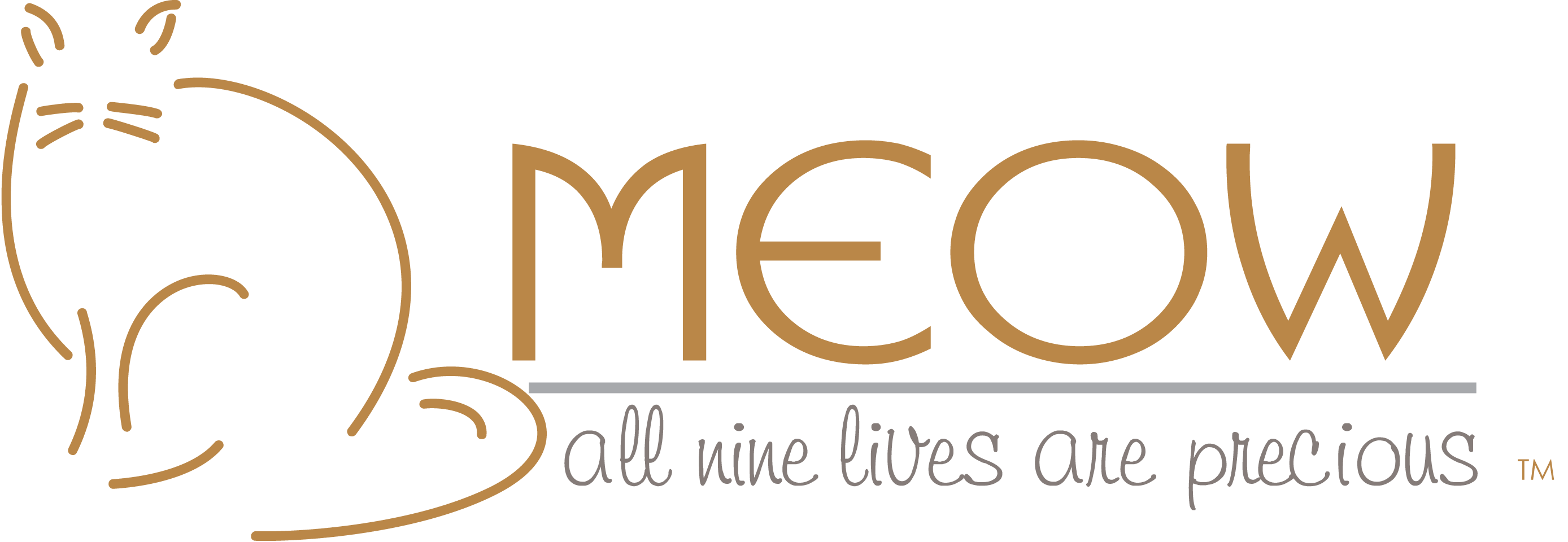 STOCK DONATION TRANSMITTAL INSTRUCTIONSFinancial institution:  	Charles Schwab & Co. Address:                      	Asset Transfer Services2423 E Lincoln DrivePhoenix, AZ 85016Phone:                         	877-824-3817DTC #:                         	#0164, code 40
Account Name:           	Mercer Island Eastside OrphansAccount #:                   	3464-4445MEOW Tax ID:               	91-1743911If you are making a donation of stock to MEOW Cat Rescue, please notify us at 425-822-6369 or via email to donations@meowcatrescue.org.  This will allow us to provide a timely acknowledgement of your gift and will ensure that your donation is credited in accordance with your instructions. 